NOTIFICACION Encuesta de la UNCTAD sobre marco institucional y legislación sobre economía creativaMetodología nacional sobre industrias creativas, instituciones y legislaciónLa secretaría de la UNCTAD saluda atentamente a los Estados miembros y tiene el honor de solicitar información sobre la economía creativa a través de la encuesta adjunta. Reconocida como un sector importante y un contribuyente significativo al producto interno bruto nacional, la economía creativa estimula la innovación y la transferencia de conocimiento en todos los sectores de la economía y es un sector crítico para fomentar el desarrollo inclusivo. La Asamblea General de las Naciones Unidas adoptó recientemente por primera vez una resolución sobre Economía Creativa (A/RES/74/198), que destaca a la Economía Creativa como una herramienta importante para el logro de los Objetivos del Desarrollo Sostenible y declara el 2021 como el Año Internacional de la Economía Creativa para el Desarrollo Sostenible.El Año Internacional de la Economía Creativa para el Desarrollo Sostenible será particularmente oportuno en el contexto de la respuesta a la pandemia de COVID-19, así como en la perspectiva de la evaluación intermedia de la implementación de la Agenda 2030. La resolución de las Naciones Unidas A/RED/74/198 solicita a la secretaría de la UNCTAD que informe a la Asamblea General en su septuagésimo séptimo período de sesiones sobre su implementación.A tal efecto, la secretaría de la UNCTAD solicita la colaboración de los Estados miembros para proporcionar información sobre sus industrias creativas. La recopilación de información relevante actualizada ayudará a proporcionar información basada en datos sobre la estructura y la competitividad de la economía creativa nacional. La encuesta adjunta debe usarse para indicar cualquier adición o cambio. Las respuestas deben enviarse a creative.economy@un.org antes del 31 de enero de 2021.(firma)Teresa MoreiraOficial en cargoDivisión de Comercio Internacional y Productos Básicos27 de noviembre 2020Encuesta de la UNCTAD sobre economía creativa¿Tiene su país un ministerio gubernamental y / o agencia nacional con responsabilidad general de las industrias culturales y creativas *?Si es así, proporcione la siguiente información.Especifique qué departamento (s) / institución (es) se ocupan de asuntos relacionados con industrias culturales y creativas específicas.Identifique cualquier encuesta, estudio o evaluación que evalúe la contribución de la economía / industrias creativas a la economía de su país, por ejemplo, midiendo el empleo, la producción, el valor agregado bruto, las importaciones / exportaciones, el consumo, etc.4. ¿Tiene su país un plan / estrategia nacional para promover / apoyar la Economía / Industrias Creativas? Si es así, proporcione detalles. Si el enlace no está disponible públicamente, envíe por favor una copia por correo electrónico.¿Qué sectores / industrias de la economía creativa se han identificado como prioritarios en términos de su potencial comercial internacional?Por favor, identifique cualquier medida política específica que se haya introducido para promover / apoyar la Economía / Industrias Creativas.Por favor, identifique cualquier medida de política de emergencia de COVID-19 que se haya introducido para promover / apoyar la Economía / Industrias Creativas. 8. Por favor, identifique cualquier encuesta / estudio realizado para evaluar el impacto de COVID-19 en la economía / sectores / industrias creativas en su país. 
9. Por favor, identifique cualquier evento / iniciativa planificada en apoyo del Año Internacional de la Economía Creativa 2021. (Los detalles se difundirán a través del sitio web de la UNCTAD).Por favor envíe la encuesta completa a: creative.economy@un.org antes del 31 de enero de 2021.¡Gracias! CONFÉRENCE DES NATIONS UNIES SUR 
LE COMMERCE ET LE DÉVELOPPEMENT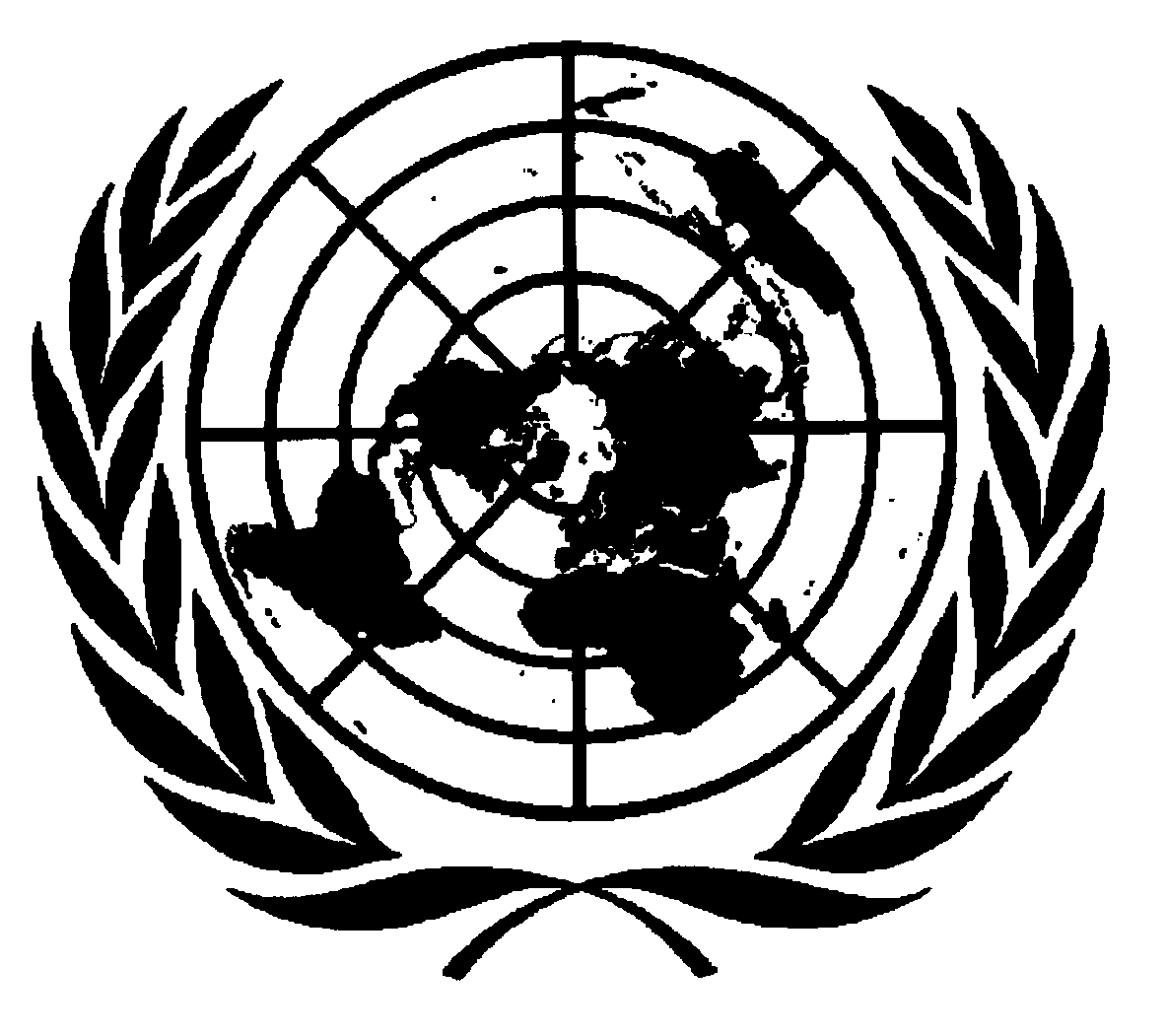 UNITED NATIONS CONFERENCE   ON TRADE AND DEVELOPMENTTéléphone : (+ 41 22) 917 6557Téléfax : (+ 41 22) 917 0044E-mail :  creative.economy@un.orgDITC(20/272gd)iPalais des NationsCH-1211 Genève 10Nombre del Estado miembro Nombre del Ministerio/Agencia Nacional Área (s) de responsabilidad Enlace al sitio web oficial e.g. Ministerio de Industrias Creativas e.g. Industrias culturales y Creativas, incluyendo media, ..e.g. https://mciinon.com* (Agregue filas adicionales si es necesario) Industria creativa Nombre del Departamento/Agencia  Enlace al sitio web oficial e.g. música  e.g. Agencia Nacional de Apoyo Musical, Servicio de Propiedad Intelectuale.g. https://msaanon.com (Agregue filas adicionales si es necesario)Título de la publicaciónAutores/InstituciónFecha(dd/mm/yyyy) Datos medidosEnlace al sitio web (si está disponible) (Agregue filas adicionales si es necesario)Nombre del plan / estrategia nacional   Efectiva desde (mes, año)Enlace al sitio web (si está disponible)(Agregue filas adicionales si es necesario)Sector / industria de la economía creativa Enlace al sitio web (si está disponible)(Agregue filas adicionales si es necesario)Título y breve descripción Efectiva desde (mes, año)Enlace al sitio web (si está disponible)(Agregue filas adicionales si es necesario)Título y breve descripción Efectiva desde (mes, año)Enlace al sitio web (si está disponible)(Agregue filas adicionales si es necesario)Título y breve descripciónAutores / InstituciónEnlace al sitio web (si está disponible)(Agregue filas adicionales si es necesario)Eventos/iniciativas planificadosFechasEnlace al sitio web (si está disponible)(Agregue filas adicionales si es necesario)